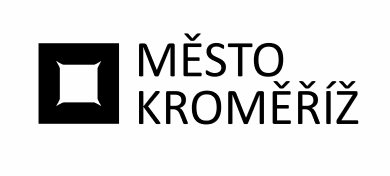 Městský úřad KroměřížMěstský úřad KroměřížMěstský úřad KroměřížMěstský úřad KroměřížMěstský úřad KroměřížMěstský úřad KroměřížMěstský úřad KroměřížMěstský úřad Kroměřížtel. +420 573 321 111tel. +420 573 321 111tel. +420 573 321 111Velké náměstí 115Velké náměstí 115Velké náměstí 115Velké náměstí 115Velké náměstí 115Velké náměstí 115Velké náměstí 115Velké náměstí 115fax +420 573 331 481fax +420 573 331 481fax +420 573 331 481767 01 Kroměříž767 01 Kroměříž767 01 Kroměříž767 01 Kroměříž767 01 Kroměříž767 01 Kroměříž767 01 Kroměříž767 01 Kroměřížwww.mesto-kromeriz.czwww.mesto-kromeriz.czwww.mesto-kromeriz.czRESTART DESIGN s.r.o.RESTART DESIGN s.r.o.RESTART DESIGN s.r.o.RESTART DESIGN s.r.o.RESTART DESIGN s.r.o.RESTART DESIGN s.r.o.RESTART DESIGN s.r.o.RESTART DESIGN s.r.o.RESTART DESIGN s.r.o.třída Tomáše Bati 87třída Tomáše Bati 87třída Tomáše Bati 87třída Tomáše Bati 87třída Tomáše Bati 87třída Tomáše Bati 87třída Tomáše Bati 87třída Tomáše Bati 87třída Tomáše Bati 87Odbor Útvar tajemníkaOdbor Útvar tajemníkaOdbor Útvar tajemníkaOdbor Útvar tajemníkaOdbor Útvar tajemníkaOdbor Útvar tajemníkaOdbor Útvar tajemníkaOdbor Útvar tajemníkaOdbor Útvar tajemníkaOdbor Útvar tajemníkaOdbor Útvar tajemníkaOdbor Útvar tajemníka76001760017600176001ZlínZlínZlínZlínZlínIČ:IČ:IČ:IČ:0561869005618690056186900561869005618690DIČ:DIČ:DIČ:DIČ:CZ05618690CZ05618690CZ05618690CZ05618690CZ05618690Váš dopis značkyVáš dopis značky///ze dneze dneze dnevyřizujevyřizujevyřizujevyřizujevyřizuje//linkalinkalinkaV KroměřížiV KroměřížiV Kroměříži///0.0.00000.0.00000.0.0000xxxxxxxxxxxxxxx/xxxxxxxxx16.5.202216.5.202216.5.2022OBJEDNÁVKA č.OBJEDNÁVKA č.OBJEDNÁVKA č.OBJEDNÁVKA č.OBJ/2022/0781/OÚTOBJ/2022/0781/OÚTOBJ/2022/0781/OÚTOBJ/2022/0781/OÚTOBJ/2022/0781/OÚTOBJ/2022/0781/OÚTOBJ/2022/0781/OÚTOBJ/2022/0781/OÚTOBJ/2022/0781/OÚTOBJ/2022/0781/OÚTOBJ/2022/0781/OÚTOBJ/2022/0781/OÚTOBJ/2022/0781/OÚTOBJ/2022/0781/OÚTOBJ/2022/0781/OÚTOBJ/2022/0781/OÚTOBJ/2022/0781/OÚTObjednatel:Město KroměřížMěsto KroměřížMěsto KroměřížMěsto KroměřížMěsto KroměřížMěsto KroměřížMěsto KroměřížMěsto KroměřížMěsto KroměřížMěsto KroměřížMěsto KroměřížMěsto KroměřížMěsto KroměřížMěsto KroměřížMěsto KroměřížMěsto KroměřížVelké nám. 115/1Velké nám. 115/1Velké nám. 115/1Velké nám. 115/1Velké nám. 115/1Velké nám. 115/1Velké nám. 115/1Velké nám. 115/1Velké nám. 115/1Velké nám. 115/1Velké nám. 115/1Velké nám. 115/1Velké nám. 115/1Velké nám. 115/1Velké nám. 115/1Velké nám. 115/176701 Kroměříž76701 Kroměříž76701 Kroměříž76701 Kroměříž76701 Kroměříž76701 Kroměříž76701 Kroměříž76701 Kroměříž76701 Kroměříž76701 Kroměříž76701 Kroměříž76701 Kroměříž76701 Kroměříž76701 Kroměříž76701 Kroměříž76701 KroměřížIČ:IČ:IČ:IČ:IČ:0028735100287351002873510028735100287351002873510028735100287351002873510028735100287351DIČ:DIČ:DIČ:DIČ:DIČ:CZ00287351CZ00287351CZ00287351CZ00287351CZ00287351CZ00287351CZ00287351CZ00287351CZ00287351CZ00287351CZ00287351Dle dohody u vás objednáváme tisk souborů map rozšířený o dvě nové trasy takto: 

6 druhů á 2 000 ks - 30x30 cm - barevnost 4/4 -  skládání 3 lomy do harmoniky + jeden na kříž 
2 000 ks - 30x200mm - 4/0 + nalepení oboustranné lepicí pásky 
2 000 ks - kompletace 6 druhů á 1 ks mapy + přelepení pásku

Výroba 2 000 ks sad = 27,30 Kč/sada = 54 600 Kč + DPHDle dohody u vás objednáváme tisk souborů map rozšířený o dvě nové trasy takto: 

6 druhů á 2 000 ks - 30x30 cm - barevnost 4/4 -  skládání 3 lomy do harmoniky + jeden na kříž 
2 000 ks - 30x200mm - 4/0 + nalepení oboustranné lepicí pásky 
2 000 ks - kompletace 6 druhů á 1 ks mapy + přelepení pásku

Výroba 2 000 ks sad = 27,30 Kč/sada = 54 600 Kč + DPHDle dohody u vás objednáváme tisk souborů map rozšířený o dvě nové trasy takto: 

6 druhů á 2 000 ks - 30x30 cm - barevnost 4/4 -  skládání 3 lomy do harmoniky + jeden na kříž 
2 000 ks - 30x200mm - 4/0 + nalepení oboustranné lepicí pásky 
2 000 ks - kompletace 6 druhů á 1 ks mapy + přelepení pásku

Výroba 2 000 ks sad = 27,30 Kč/sada = 54 600 Kč + DPHDle dohody u vás objednáváme tisk souborů map rozšířený o dvě nové trasy takto: 

6 druhů á 2 000 ks - 30x30 cm - barevnost 4/4 -  skládání 3 lomy do harmoniky + jeden na kříž 
2 000 ks - 30x200mm - 4/0 + nalepení oboustranné lepicí pásky 
2 000 ks - kompletace 6 druhů á 1 ks mapy + přelepení pásku

Výroba 2 000 ks sad = 27,30 Kč/sada = 54 600 Kč + DPHDle dohody u vás objednáváme tisk souborů map rozšířený o dvě nové trasy takto: 

6 druhů á 2 000 ks - 30x30 cm - barevnost 4/4 -  skládání 3 lomy do harmoniky + jeden na kříž 
2 000 ks - 30x200mm - 4/0 + nalepení oboustranné lepicí pásky 
2 000 ks - kompletace 6 druhů á 1 ks mapy + přelepení pásku

Výroba 2 000 ks sad = 27,30 Kč/sada = 54 600 Kč + DPHDle dohody u vás objednáváme tisk souborů map rozšířený o dvě nové trasy takto: 

6 druhů á 2 000 ks - 30x30 cm - barevnost 4/4 -  skládání 3 lomy do harmoniky + jeden na kříž 
2 000 ks - 30x200mm - 4/0 + nalepení oboustranné lepicí pásky 
2 000 ks - kompletace 6 druhů á 1 ks mapy + přelepení pásku

Výroba 2 000 ks sad = 27,30 Kč/sada = 54 600 Kč + DPHDle dohody u vás objednáváme tisk souborů map rozšířený o dvě nové trasy takto: 

6 druhů á 2 000 ks - 30x30 cm - barevnost 4/4 -  skládání 3 lomy do harmoniky + jeden na kříž 
2 000 ks - 30x200mm - 4/0 + nalepení oboustranné lepicí pásky 
2 000 ks - kompletace 6 druhů á 1 ks mapy + přelepení pásku

Výroba 2 000 ks sad = 27,30 Kč/sada = 54 600 Kč + DPHDle dohody u vás objednáváme tisk souborů map rozšířený o dvě nové trasy takto: 

6 druhů á 2 000 ks - 30x30 cm - barevnost 4/4 -  skládání 3 lomy do harmoniky + jeden na kříž 
2 000 ks - 30x200mm - 4/0 + nalepení oboustranné lepicí pásky 
2 000 ks - kompletace 6 druhů á 1 ks mapy + přelepení pásku

Výroba 2 000 ks sad = 27,30 Kč/sada = 54 600 Kč + DPHDle dohody u vás objednáváme tisk souborů map rozšířený o dvě nové trasy takto: 

6 druhů á 2 000 ks - 30x30 cm - barevnost 4/4 -  skládání 3 lomy do harmoniky + jeden na kříž 
2 000 ks - 30x200mm - 4/0 + nalepení oboustranné lepicí pásky 
2 000 ks - kompletace 6 druhů á 1 ks mapy + přelepení pásku

Výroba 2 000 ks sad = 27,30 Kč/sada = 54 600 Kč + DPHDle dohody u vás objednáváme tisk souborů map rozšířený o dvě nové trasy takto: 

6 druhů á 2 000 ks - 30x30 cm - barevnost 4/4 -  skládání 3 lomy do harmoniky + jeden na kříž 
2 000 ks - 30x200mm - 4/0 + nalepení oboustranné lepicí pásky 
2 000 ks - kompletace 6 druhů á 1 ks mapy + přelepení pásku

Výroba 2 000 ks sad = 27,30 Kč/sada = 54 600 Kč + DPHDle dohody u vás objednáváme tisk souborů map rozšířený o dvě nové trasy takto: 

6 druhů á 2 000 ks - 30x30 cm - barevnost 4/4 -  skládání 3 lomy do harmoniky + jeden na kříž 
2 000 ks - 30x200mm - 4/0 + nalepení oboustranné lepicí pásky 
2 000 ks - kompletace 6 druhů á 1 ks mapy + přelepení pásku

Výroba 2 000 ks sad = 27,30 Kč/sada = 54 600 Kč + DPHDle dohody u vás objednáváme tisk souborů map rozšířený o dvě nové trasy takto: 

6 druhů á 2 000 ks - 30x30 cm - barevnost 4/4 -  skládání 3 lomy do harmoniky + jeden na kříž 
2 000 ks - 30x200mm - 4/0 + nalepení oboustranné lepicí pásky 
2 000 ks - kompletace 6 druhů á 1 ks mapy + přelepení pásku

Výroba 2 000 ks sad = 27,30 Kč/sada = 54 600 Kč + DPHDle dohody u vás objednáváme tisk souborů map rozšířený o dvě nové trasy takto: 

6 druhů á 2 000 ks - 30x30 cm - barevnost 4/4 -  skládání 3 lomy do harmoniky + jeden na kříž 
2 000 ks - 30x200mm - 4/0 + nalepení oboustranné lepicí pásky 
2 000 ks - kompletace 6 druhů á 1 ks mapy + přelepení pásku

Výroba 2 000 ks sad = 27,30 Kč/sada = 54 600 Kč + DPHDle dohody u vás objednáváme tisk souborů map rozšířený o dvě nové trasy takto: 

6 druhů á 2 000 ks - 30x30 cm - barevnost 4/4 -  skládání 3 lomy do harmoniky + jeden na kříž 
2 000 ks - 30x200mm - 4/0 + nalepení oboustranné lepicí pásky 
2 000 ks - kompletace 6 druhů á 1 ks mapy + přelepení pásku

Výroba 2 000 ks sad = 27,30 Kč/sada = 54 600 Kč + DPHDle dohody u vás objednáváme tisk souborů map rozšířený o dvě nové trasy takto: 

6 druhů á 2 000 ks - 30x30 cm - barevnost 4/4 -  skládání 3 lomy do harmoniky + jeden na kříž 
2 000 ks - 30x200mm - 4/0 + nalepení oboustranné lepicí pásky 
2 000 ks - kompletace 6 druhů á 1 ks mapy + přelepení pásku

Výroba 2 000 ks sad = 27,30 Kč/sada = 54 600 Kč + DPHDle dohody u vás objednáváme tisk souborů map rozšířený o dvě nové trasy takto: 

6 druhů á 2 000 ks - 30x30 cm - barevnost 4/4 -  skládání 3 lomy do harmoniky + jeden na kříž 
2 000 ks - 30x200mm - 4/0 + nalepení oboustranné lepicí pásky 
2 000 ks - kompletace 6 druhů á 1 ks mapy + přelepení pásku

Výroba 2 000 ks sad = 27,30 Kč/sada = 54 600 Kč + DPHDle dohody u vás objednáváme tisk souborů map rozšířený o dvě nové trasy takto: 

6 druhů á 2 000 ks - 30x30 cm - barevnost 4/4 -  skládání 3 lomy do harmoniky + jeden na kříž 
2 000 ks - 30x200mm - 4/0 + nalepení oboustranné lepicí pásky 
2 000 ks - kompletace 6 druhů á 1 ks mapy + přelepení pásku

Výroba 2 000 ks sad = 27,30 Kč/sada = 54 600 Kč + DPHDle dohody u vás objednáváme tisk souborů map rozšířený o dvě nové trasy takto: 

6 druhů á 2 000 ks - 30x30 cm - barevnost 4/4 -  skládání 3 lomy do harmoniky + jeden na kříž 
2 000 ks - 30x200mm - 4/0 + nalepení oboustranné lepicí pásky 
2 000 ks - kompletace 6 druhů á 1 ks mapy + přelepení pásku

Výroba 2 000 ks sad = 27,30 Kč/sada = 54 600 Kč + DPHDle dohody u vás objednáváme tisk souborů map rozšířený o dvě nové trasy takto: 

6 druhů á 2 000 ks - 30x30 cm - barevnost 4/4 -  skládání 3 lomy do harmoniky + jeden na kříž 
2 000 ks - 30x200mm - 4/0 + nalepení oboustranné lepicí pásky 
2 000 ks - kompletace 6 druhů á 1 ks mapy + přelepení pásku

Výroba 2 000 ks sad = 27,30 Kč/sada = 54 600 Kč + DPHDle dohody u vás objednáváme tisk souborů map rozšířený o dvě nové trasy takto: 

6 druhů á 2 000 ks - 30x30 cm - barevnost 4/4 -  skládání 3 lomy do harmoniky + jeden na kříž 
2 000 ks - 30x200mm - 4/0 + nalepení oboustranné lepicí pásky 
2 000 ks - kompletace 6 druhů á 1 ks mapy + přelepení pásku

Výroba 2 000 ks sad = 27,30 Kč/sada = 54 600 Kč + DPHDle dohody u vás objednáváme tisk souborů map rozšířený o dvě nové trasy takto: 

6 druhů á 2 000 ks - 30x30 cm - barevnost 4/4 -  skládání 3 lomy do harmoniky + jeden na kříž 
2 000 ks - 30x200mm - 4/0 + nalepení oboustranné lepicí pásky 
2 000 ks - kompletace 6 druhů á 1 ks mapy + přelepení pásku

Výroba 2 000 ks sad = 27,30 Kč/sada = 54 600 Kč + DPHSjednaná cena včetně DPH : doSjednaná cena včetně DPH : doSjednaná cena včetně DPH : doSjednaná cena včetně DPH : doSjednaná cena včetně DPH : doSjednaná cena včetně DPH : doSjednaná cena včetně DPH : doSjednaná cena včetně DPH : doSjednaná cena včetně DPH : do66 066,00 Kč66 066,00 Kč66 066,00 Kč66 066,00 Kč66 066,00 Kč66 066,00 Kč66 066,00 Kč66 066,00 Kč66 066,00 Kč66 066,00 Kč66 066,00 Kč66 066,00 KčTermín dodání do:Termín dodání do:Termín dodání do:Termín dodání do:Termín dodání do:Termín dodání do:Termín dodání do:31.5.202231.5.202231.5.202231.5.202231.5.202231.5.202231.5.202231.5.202231.5.202231.5.202231.5.202231.5.202231.5.202231.5.2022xxxxxxxxxxxxxxxxxxxxxxxxVedoucí odboru Útvar tajemníkaVedoucí odboru Útvar tajemníkaVedoucí odboru Útvar tajemníkaVedoucí odboru Útvar tajemníkaVedoucí odboru Útvar tajemníkaVedoucí odboru Útvar tajemníkaVedoucí odboru Útvar tajemníkaVedoucí odboru Útvar tajemníkaVedoucí odboru Útvar tajemníka